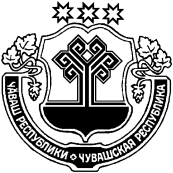 О внесении изменений в постановление администрации Шумерлинского района от 06.03.2019 № 119 «Об утверждении муниципальной программы Шумерлинского района "Развитие сельского хозяйства и регулирование рынка сельскохозяйственной продукции, сырья и продовольствия»  Администрация Шумерлинского района  п о с т а н о в л я е т:1. Внести в постановление администрации Шумерлинского района от 06.03.2019 № 119 «Об утверждении муниципальной программы Шумерлинского района "Развитие сельского хозяйства и регулирование рынка сельскохозяйственной продукции, сырья и продовольствия» следующие изменения:             1.1 В паспорте Муниципальной программы Шумерлинского района "Развитие сельского хозяйства и регулирование рынка сельскохозяйственной продукции, сырья и продовольствия»    (далее – Программы) раздел Объемы финансирования Муниципальной программы с разбивкой по годам реализации изложить в следующей редакции согласно приложению № 1 к настоящему постановлению;1.2 Раздел III «Обоснование объема финансовых ресурсов, необходимых для реализации Муниципальной программы (с расшифровкой по источникам финансирования, по этапам и годам  реализации Муниципальной программы)» Программы изложить в следующей редакции согласно приложению № 2 к настоящему постановлению;1.3 Таблицу 1 «Финансирование  Муниципальной программы  в 2019-2035 годах» Программы изложить в следующей редакции согласно приложению № 3 к настоящему постановлению;1.4 Ресурсное обеспечение и прогнозная (справочная) оценка расходов за счет всех источников финансирования реализации Муниципальной программы Шумерлинского района «Развитие сельского хозяйства и регулирование рынка сельскохозяйственной продукции, сырья и продовольствия Шумерлинского района» изложить в следующей редакции согласно приложению № 4 к настоящему постановлению;1.5 Приложение к подпрограмме «Развитие ветеринарии» Муниципальной программы Шумерлинского района «Развитие сельского хозяйства и регулирование рынка сельскохозяйственной продукции, сырья и продовольствия» изложить в следующей редакции согласно приложению № 5 к настоящему постановлению; 1.6 В паспорте Подпрограммы «Устойчивое развитие сельских территорий Шумерлинского района» раздел Объемы финансирования подпрограммы с разбивкой по годам реализации подпрограммы изложить в следующей редакции согласно приложению № 6 к настоящему постановлению;1.7 Раздел IV Подпрограммы «Устойчивое развитие сельских территорий Шумерлинского района» Обоснование объема финансовых ресурсов, необходимых для  реализации подпрограммы (с расшифровкой по источникам финансирования, по этапам и годам реализации подпрограммы) изложить в следующей редакции согласно приложению № 7 к настоящему постановлению;1.8  Ресурсное обеспечение подпрограммы  "Устойчивое развитие сельских территорий Шумерлинского района" мероприятие 1 и мероприятие 1.1 основного  мероприятия 1 " Улучшение жилищных условий граждан на селе " изложить в следующей редакции согласно приложению № 8 к настоящему постановлению;2. Настоящее постановление вступает в силу после его опубликования в печатном издании «Вестник Шумерлинского района» и подлежит размещению на официальном сайте Шумерлинского района в сети Интернет.   Глава администрации                                                              Шумерлинского района  						                  	         Л.Г. РафиновПриложение № 1 к постановлению администрации  Шумерлинского района от 20.09.2019  № 595Раздел III. Обоснование объема финансовых ресурсов,необходимых для реализации Муниципальной программы 
(с расшифровкой по источникам финансирования, по этапам и годам реализации Муниципальной программы)Расходы Муниципальной программы формируются за счет средств федерального бюджета, республиканского бюджета, бюджета Шумерлинского района и средств внебюджетных источников.Прогнозируемый объем финансирования Муниципальной программы в 2019–2035 годах составляет  225901,9 тыс. рублей, в том числе: рублей, в том числе:в 2019 году – 40940,009 тыс. рублей;в 2020 году – 20 235,0тыс. рублей;в 2021 году – 18 786,1 тыс. рублей;в 2022 году – 10 423,3 тыс. рублей;в 2023 году – 10 423,5 тыс. рублей;в 2024 году – 10 423,5 тыс. рублей;в 2025 году – 10 423,9 тыс. рублей;в 2026–2030 годах – 52 118,7 тыс. рублей;в 2031–2035 годах – 52 127,9 тыс. рублей;из них средства:федерального бюджета – 23 504,0тыс. рублей, в том числе:в 2019 году – 1 767,2 тыс. рублей;в 2020 году – 1 018,5 тыс. рублей;в 2021 году – 17 648,1 тыс. рублей;в 2022 году – 219,3 тыс. рублей;в 2023 году – 219,3 тыс. рублей;в 2024 году – 219,3 тыс. рублей;в 2025 году – 219,3 тыс. рублей;в 2026–2030 годах – 1 096,5 тыс. рублей;в 2031–2035 годах – 1 096,5 тыс. рублей;республиканского бюджета Чувашской Республики – 164262,2 тыс. рублей, в том числе:в 2019 году – 20340,9 тыс. рублей;в 2020 году – 76,5 тыс. рублей;в 2021 году – 1 138,0 тыс. рублей;в 2022 году – 10 193,2 тыс. рублей;в 2023 году – 10 193,2 тыс. рублей;в 2024 году – 10 193,2 тыс. рублей;в 2025 году – 10 193,2 тыс. рублей;в 2026–2030 годах – 50 964,5 тыс. рублей;в 2031–2035 годах – 50 969,4 тыс. рублей;бюджета Шумерлинского района– 261,209 тыс. рублей, в том числе:в 2019 году – 97,409 тыс. рублей;в 2020 году – 0 тыс. рублей;в 2021 году – 0 тыс. рублей;в 2022 году – 10,8 тыс. рублей;в 2023 году – 11,0 тыс. рублей;в 2024 году – 11,0 тыс. рублей;в 2025 году – 11,3 тыс. рублей;в 2026–2030 годах – 57,7 тыс. рублей;в 2031–2035 годах – 62,0 тыс. рублей;внебюджетных источников – 37874,5,0 тыс. рублей, в том числе:в 2019 году – 18734,5 тыс. рублей;в 2020 году – 19 140,0 тыс. рублей;в 2021 году – 0 тыс. рублей;в 2022 году – 0 тыс. рублей;в 2023 году – 0 тыс. рублей;в 2024 году – 0 тыс. рублей;в 2025 году – 0 тыс. рублей;в 2026–2030 годах – 0 тыс. рублей;в 2031–2035 годах – 0 тыс. рублейОбъемы финансирования мероприятий муниципальной программы подлежат ежегодному уточнению исходя из возможностей бюджетов всех уровней. Приложение № 3 к постановлению администрации  Шумерлинского района от 20.09.2019  № 595Таблица 1Финансирование Муниципальной программы в 2019–2035 годах(тыс. рублей)Ресурсное обеспечение и прогнозная (справочная) оценка расходов за счет всех источников финансирования реализации Муниципальной программы приведены в приложении № 2 к настоящей Муниципальной программе. Приложение № 4 к постановлению администрации  Шумерлинского района от 20.09.2019  № 595Ресурсное обеспечение и прогнозная (справочная) оценка расходов за счет всех источников финансирования реализации Муниципальной программы Шумерлинского района «Развитие сельского хозяйства и регулирование рынка сельскохозяйственной продукции, сырья и продовольствия» ___________Приложение № 5 к Постановлению администрации Шумерлинского района от 20.09.2019  № 595«Приложение к подпрограмме «Развитие ветеринарии» Муниципальной программы Шумерлинского района «Развитие сельского хозяйства и регулирование рынка сельскохозяйственной продукции, сырья и продовольствия»Ресурсное обеспечение реализации подпрограммы «Развитие ветеринарии» Муниципальной программы Шумерлинского района «Развитие сельского хозяйства и регулирование рынка сельскохозяйственной продукции, сырья и продовольствия»Приложение № 6 к постановлению администрации  Шумерлинского района от 20.09.2019  № 595Приложение № 7 к постановлению администрации  Шумерлинского района от 20.09.2019  № 595Раздел 4. Обоснование объема финансовых ресурсов, необходимых для реализации подпрограммы (с расшифровкой по источникам финансирования, по этапам и годам реализации подпрограммы)Расходы подпрограммы формируются за счет средств федерального бюджета, республиканского бюджета Чувашской Республики, бюджета Шумерлинского района и внебюджетных источников.Прогнозируемые объемы бюджетных ассигнований на реализацию мероприятий подпрограммы в 2019-2035 годах составляют 189415,9 тыс. рублей.Прогнозируемый объем финансирования подпрограммы на 1 этапе (2019-2025 годы) составит 85284,81 тыс. руб., из них средства:федерального бюджета – 21311,0 тыс. рублей, в том числе:в 2019 году – 1767,2 тыс. рублей;в 2020 году – 1018,5 тыс. рублей;в 2021 году – 17648,1 тыс. рублей;в 2022 году – 219,3 тыс. рублей;в 2023 году – 219,3 тыс. рублей;в 2024 году – 219,3 тыс. рублей;в 2025 году – 219,3 тыс. рублей;республиканского бюджета Чувашской Республики – 62247,8 тыс. рублей, в том числе:в 2019 году – 20329,4 тыс. рублей;в 2020 году – 65,0 тыс. рублей;в 2021 году – 1126,5 тыс. рублей;в 2022 году – 10181,7 тыс. рублей;в 2023 году – 10181,7 тыс. рублей;в 2024 году – 10181,7 тыс. рублей;в 2025 году – 10181,8 тыс. рублей;бюджета Шумерлинского района –141,509 тыс. рублей, в том числе:в 2019 году – 97,409 тыс. рублей;в 2020 году – 0,0 тыс. рублей;в 2021 году – 0,0 тыс. рублей;в 2022 году – 10,8 тыс. рублей;в 2023 году – 11,0 тыс. рублей;в 2024 году – 11,0 тыс. рублей;в 2025 году – 11,3 тыс. рублей;внебюджетных источников – 1584,50 тыс. рублей, в том числе:в 2019 году – 784,50 тыс. рублей;в 2020 году – 800,0 тыс. рублей;в 2021 году – 0 тыс. рублей;в 2022 году – 0 тыс. рублей;в 2023 году – 0 тыс. рублей;в 2024 году – 0 тыс. рублей;в 2025 году – 0 тыс. рублей.На 2 этапе (2026-2030 годы) объем финансирования подпрограммы составит 52061,2 тыс. руб., из них средства:федерального бюджета – 1096,5 тыс. рублей;республиканского бюджета Чувашской Республики – 50907,0 тыс. рублей; бюджета Шумерлинского района – 57,7 тыс. рублей;внебюджетных источников – 0 тыс. рублей.На 3 этапе (2031-2035 годы) объем финансирования подпрограммы составит 52069,9 тыс. руб., из них средства:федерального бюджета – 1096,5 тыс. рублей;республиканского бюджета Чувашской Республики – 50911,4 тыс. рублей;бюджета Шумерлинского района – 62,0 тыс. рублей;внебюджетных источников – 0 тыс. рублей.Объемы финансирования подпрограммы подлежат ежегодному уточнению исходя из реальных возможностей республиканского бюджета Чувашской Республики.Ресурсное обеспечение подпрограммы за счет бюджета Шумерлинского района приведено в приложении  к настоящей подпрограмме и ежегодно будет уточняться.Приложение № 8 к постановлению администрации  Шумерлинского района от 20.09.2019  № 595Ресурсное обеспечениереализации подпрограммы «Устойчивое развитие сельских территорий Шумерлинского района» ЧĂВАШ  РЕСПУБЛИКИЧУВАШСКАЯ РЕСПУБЛИКА ÇĚМĚРЛЕ РАЙОНĚН АДМИНИСТРАЦИЙĚ ЙЫШĂНУ20.09.2019 № 595Çěмěрле хулиАДМИНИСТРАЦИЯШУМЕРЛИНСКОГО РАЙОНАПОСТАНОВЛЕНИЕ20.09.2019 № 595г. ШумерляОбъемы финансирования Муниципальной программы с разбивкой по годам реализации –прогнозируемый объем финансирования Муниципальной программы в 2019–2035 годах составляет  225901,9 тыс. рублей, в том числе:в 2019 году – 40940,0 тыс. рублей;в 2020 году – 20 235,0тыс. рублей;в 2021 году – 18 786,1 тыс. рублей;в 2022 году – 10 423,3 тыс. рублей;в 2023 году – 10 423,5 тыс. рублей;в 2024 году – 10 423,5 тыс. рублей;в 2025 году – 10 423,9 тыс. рублей;в 2026–2030 годах – 52 118,7 тыс. рублей;в 2031–2035 годах – 52 127,9 тыс. рублей;из них средства:федерального бюджета – 23 504,0тыс. рублей, в том числе:в 2019 году – 1 767,2 тыс. рублей;в 2020 году – 1 018,5 тыс. рублей;в 2021 году – 17 648,1 тыс. рублей;в 2022 году – 219,3 тыс. рублей;в 2023 году – 219,3 тыс. рублей;в 2024 году – 219,3 тыс. рублей;в 2025 году – 219,3 тыс. рублей;в 2026–2030 годах – 1 096,5 тыс. рублей;в 2031–2035 годах – 1 096,5 тыс. рублей;республиканского бюджета Чувашской Республики – 164262,2 тыс. рублей, в том числе:в 2019 году – 20340,9 тыс. рублей;в 2020 году – 76,5 тыс. рублей;в 2021 году – 1 138,0 тыс. рублей;в 2022 году – 10 193,2 тыс. рублей;в 2023 году – 10 193,2 тыс. рублей;в 2024 году – 10 193,2 тыс. рублей;в 2025 году – 10 193,2 тыс. рублей;в 2026–2030 годах – 50 964,5 тыс. рублей;в 2031–2035 годах – 50 969,4 тыс. рублей;бюджета Шумерлинского района– 261,209 тыс. рублей, 
в том числе:в 2019 году – 97,409 тыс. рублей;в 2020 году – 0 тыс. рублей;в 2021 году – 0 тыс. рублей;в 2022 году – 10,8 тыс. рублей;в 2023 году – 11,0 тыс. рублей;в 2024 году – 11,0 тыс. рублей;в 2025 году – 11,3 тыс. рублей;в 2026–2030 годах – 57,7 тыс. рублей;в 2031–2035 годах – 62,0 тыс. рублей;внебюджетных источников – 37874,5,0 тыс. рублей, в том числе:в 2019 году – 18734,5 тыс. рублей;в 2020 году – 19 140,0 тыс. рублей;в 2021 году – 0 тыс. рублей;в 2022 году – 0 тыс. рублей;в 2023 году – 0 тыс. рублей;в 2024 году – 0 тыс. рублей;в 2025 году – 0 тыс. рублей;в 2026–2030 годах – 0 тыс. рублей;в 2031–2035 годах – 0 тыс. рублейОбъемы финансирования мероприятий муниципальной программы подлежат ежегодному уточнению исходя из возможностей бюджетов всех уровнейПриложение № 2 к постановлению администрации  Шумерлинского района от 20.09.2019  № 595ВсегоВ том числеВ том числеВ том числеВ том числеВ том числеВ том числеВ том числеВ том числеВ том числеВсего2019 г.2020 г.2021 г.2022 г.2023 г.2024 г.2025 г.2026–2030 гг.2031–
2035  гг.Всего225901,940940,020235,018786,110423,310423,510423,510423,952118,752127,9в том числе за счет средств:федерального бюджета23504,01767,21018,517648,1219,3219,3219,3219,31096,51096,5республиканского бюджета Чувашской Республики164262,220340,976,51138,010193,210193,210193,210193,350964,550969,4бюджета Шумерлинского района261,20997,4090,00,010,811,011,011,357,762,0внебюджетных источников37874,518734,519140,00,00,00,00,00,00,00,0СтатусНаименование Муниципальной программы Шумерлинского района (подпрограммы Муниципальной программы Шумерлинского района, основного мероприятия)Код бюджетной классификацииКод бюджетной классификацииИсточники 
финансированияРасходы по годам, тыс. рублейРасходы по годам, тыс. рублейРасходы по годам, тыс. рублейРасходы по годам, тыс. рублейРасходы по годам, тыс. рублейРасходы по годам, тыс. рублейРасходы по годам, тыс. рублейРасходы по годам, тыс. рублейРасходы по годам, тыс. рублейСтатусНаименование Муниципальной программы Шумерлинского района (подпрограммы Муниципальной программы Шумерлинского района, основного мероприятия)главный распорядитель бюджетных средствцелевая статья расходовИсточники 
финансирования20192020202120222023202420252026–20302031–20351234567891011121314Муниципальная программа Шумерлинского района«Развитие сельского хозяйства и регулирование рынка сельскохозяйственной продукции, сырья и продовольствия Шумерлинского района» всего40940,020235,018786,110423,310423,510423,510423,552118,752127,9Муниципальная программа Шумерлинского района«Развитие сельского хозяйства и регулирование рынка сельскохозяйственной продукции, сырья и продовольствия Шумерлинского района» федеральный бюджет1767,21018,517648,1219,3219,3219,3219,31096,51096,5Муниципальная программа Шумерлинского района«Развитие сельского хозяйства и регулирование рынка сельскохозяйственной продукции, сырья и продовольствия Шумерлинского района» 882Ц900000000республиканский бюджет Чувашской Республики20340,976,51138,010193,210193,210193,210193,250964,550969,4Муниципальная программа Шумерлинского района«Развитие сельского хозяйства и регулирование рынка сельскохозяйственной продукции, сырья и продовольствия Шумерлинского района» бюджет Шумерлинского района97,4090,00,010,811,011,011,357,762,0Муниципальная программа Шумерлинского района«Развитие сельского хозяйства и регулирование рынка сельскохозяйственной продукции, сырья и продовольствия Шумерлинского района» внебюджетные источники18734,519140,00,00,00,00,00,00,00,0Подпрограмма «Развитие ветеринарии»всего11,511,511,511,511,511,511,557,558,0Подпрограмма «Развитие ветеринарии»федеральный бюджет0,00,00,00,00,00,00,00,00,0Подпрограмма «Развитие ветеринарии»881Ц970000000республиканский бюджет Чувашской Республики11,511,511,511,511,511,511,557,558,0Подпрограмма «Развитие ветеринарии»внебюджетные источники0,00,00,00,00,00,00,00,00,0Основное мероприятие 1Предупреждение и ликвидация болезней животныхвсего11,511,511,511,511,511,511,557,558,0Основное мероприятие 1Предупреждение и ликвидация болезней животныхфедеральный бюджет0,00,00,00,00,00,00,00,00,0Основное мероприятие 1Предупреждение и ликвидация болезней животных881республиканский бюджет Чувашской Республики11,511,511,511,511,511,511,557,558,0Основное мероприятие 1Предупреждение и ликвидация болезней животныхвнебюджетные источники0,00,00,00,00,00,00,00,00,0Подпрограмма «Устойчивое развитие сельских территорий Шумерлинского района» всего22978,51883,51877,410411,810412,010412,010412,052061,252069,9Подпрограмма «Устойчивое развитие сельских территорий Шумерлинского района» федеральный бюджет1767,21018,517648,1219,3219,3219,3219,31096,51096,5Подпрограмма «Устойчивое развитие сельских территорий Шумерлинского района» 882Ц990000000республиканский бюджет Чувашской Республики20329,465,01126,510181,710181,710181,710181,850907,050911,4Подпрограмма «Устойчивое развитие сельских территорий Шумерлинского района» 832Ц990000000республиканский бюджет Чувашской Республики20329,465,01126,510181,710181,710181,710181,850907,050911,4Подпрограмма «Устойчивое развитие сельских территорий Шумерлинского района» 831Ц990000000республиканский бюджет Чувашской Республики20329,465,01126,510181,710181,710181,710181,850907,050911,4Подпрограмма «Устойчивое развитие сельских территорий Шумерлинского района» 874Ц990000000республиканский бюджет Чувашской Республики20329,465,01126,510181,710181,710181,710181,850907,050911,4Подпрограмма «Устойчивое развитие сельских территорий Шумерлинского района» 857Ц990000000республиканский бюджет Чувашской Республики20329,465,01126,510181,710181,710181,710181,850907,050911,4Подпрограмма «Устойчивое развитие сельских территорий Шумерлинского района» бюджет Шумерлинского района97,4090,00,010,811,011,011,357,762,0Подпрограмма «Устойчивое развитие сельских территорий Шумерлинского района» внебюджетные источники784,5800,00,00,00,00,00,00,00,0Основное мероприятие 1Улучшение жилищных условий граждан на селевсего2671,31883,51033,31095,11095,31095,31095,32279,22283,5Основное мероприятие 1Улучшение жилищных условий граждан на селефедеральный бюджет1767,21018,5219,3219,3219,3219,3219,31096,51096,5Основное мероприятие 1Улучшение жилищных условий граждан на селе882 Ц990100000республиканский бюджет Чувашской Республики112,865,014,065,065,065,065,0325,0325,0Основное мероприятие 1Улучшение жилищных условий граждан на селебюджет Шумерлинского района6,80,00,010,811,011,011,357,762,0Основное мероприятие 1Улучшение жилищных условий граждан на селевнебюджетные источники784,5800,00,00,00,00,00,00,00,0Основное мероприятие 2Комплексное обустройство населенных пунктов, расположенных в сельской местности, объектами социальной и инженерной инфраструктуры, а также строительство и реконструкция автомобильных дорогвсего0,00,018541,310116,710116,710116,710116,850582,050586,4Основное мероприятие 2Комплексное обустройство населенных пунктов, расположенных в сельской местности, объектами социальной и инженерной инфраструктуры, а также строительство и реконструкция автомобильных дорогфедеральный бюджет0,00,017428,80,00,00,00,00,00,0Основное мероприятие 2Комплексное обустройство населенных пунктов, расположенных в сельской местности, объектами социальной и инженерной инфраструктуры, а также строительство и реконструкция автомобильных дорог882Ц990200000 республиканский бюджет Чувашской Республики0,00,01112,510116,710116,710116,710116,850582,050586,4Основное мероприятие 2Комплексное обустройство населенных пунктов, расположенных в сельской местности, объектами социальной и инженерной инфраструктуры, а также строительство и реконструкция автомобильных дорог832Ц990200000 республиканский бюджет Чувашской Республики0,00,01112,510116,710116,710116,710116,850582,050586,4Основное мероприятие 2Комплексное обустройство населенных пунктов, расположенных в сельской местности, объектами социальной и инженерной инфраструктуры, а также строительство и реконструкция автомобильных дорог831Ц990200000 республиканский бюджет Чувашской Республики0,00,01112,510116,710116,710116,710116,850582,050586,4Основное мероприятие 2Комплексное обустройство населенных пунктов, расположенных в сельской местности, объектами социальной и инженерной инфраструктуры, а также строительство и реконструкция автомобильных дорог874Ц990200000 республиканский бюджет Чувашской Республики0,00,01112,510116,710116,710116,710116,850582,050586,4Основное мероприятие 2Комплексное обустройство населенных пунктов, расположенных в сельской местности, объектами социальной и инженерной инфраструктуры, а также строительство и реконструкция автомобильных дорог857Ц990200000 республиканский бюджет Чувашской Республики0,00,01112,510116,710116,710116,710116,850582,050586,4Основное мероприятие 2Комплексное обустройство населенных пунктов, расположенных в сельской местности, объектами социальной и инженерной инфраструктуры, а также строительство и реконструкция автомобильных дорогбюджет Шумерлинского района0,00,00,00,00,00,00,00,00,0Основное мероприятие 2Комплексное обустройство населенных пунктов, расположенных в сельской местности, объектами социальной и инженерной инфраструктуры, а также строительство и реконструкция автомобильных дорогвнебюджетные источники0,00,00,00,00,00,00,00,00,0Основное мероприятие 3Грантовая поддержка местных инициатив граждан, проживающих в сельской местностивсего20278,20,00,00,00,00,00,00,00,0Основное мероприятие 3Грантовая поддержка местных инициатив граждан, проживающих в сельской местностифедеральный бюджет0,00,00,00,00,00,00,00,00,0Основное мероприятие 3Грантовая поддержка местных инициатив граждан, проживающих в сельской местности882Ц990300000 республиканский бюджет Чувашской Республики20216,60,00,00,00,00,00,00,00,0Основное мероприятие 3Грантовая поддержка местных инициатив граждан, проживающих в сельской местностибюджет Шумерлинского района61,60,00,00,00,00,00,00,00,0Основное мероприятие 3Грантовая поддержка местных инициатив граждан, проживающих в сельской местностивнебюджетные источники0,00,00,00,00,00,00,00,00,0Подпрограмма«Развитие отраслей агропромышленного комплекса»всего17950,018340,00,00,00,00,00,00,00,0Подпрограмма«Развитие отраслей агропромышленного комплекса»федеральный бюджет0,00,00,00,00,00,00,00,00,0Подпрограмма«Развитие отраслей агропромышленного комплекса»Ц9И0000000республиканский бюджет Чувашской Республики0,00,00,00,00,00,00,00,00,0Подпрограмма«Развитие отраслей агропромышленного комплекса»внебюджетные источники17950,018340,00,00,00,00,00,00,00,0Основное мероприятие 1Поддержка подотраслей растениеводствавсего15950,016340,00,00,00,00,00,00,00,0Основное мероприятие 1Поддержка подотраслей растениеводствафедеральный бюджет0,00,00,00,00,00,00,00,00,0Основное мероприятие 1Поддержка подотраслей растениеводства882Ц9И0300000 республиканский бюджет Чувашской Республики0,00,00,00,00,00,00,00,00,0Основное мероприятие 1Поддержка подотраслей растениеводствавнебюджетные источники15950,016340,00,00,00,00,00,00,00,0Основное мероприятие 2Поддержка подотраслей животноводствавсего2000,02000,00,00,00,00,00,00,00,0Основное мероприятие 2Поддержка подотраслей животноводства882 Ц9И0400000 федеральный бюджет0,00,00,00,00,00,00,00,00,0Основное мероприятие 2Поддержка подотраслей животноводства882республиканский бюджет Чувашской Республики0,00,00,00,00,00,00,00,00,0Основное мероприятие 2Поддержка подотраслей животноводствавнебюджетные источники2000,02000,00,00,00,00,00,00,00,0СтатусНаименование подпрограммы Муниципальной программы Чувашской Республики (ведомственной целевой программы, основного мероприятия, мероприятия)Задача подпрограммы Муниципальной программы Чувашской РеспубликиОтветственный исполнитель, соисполнитель, участникКод бюджетной классификацииКод бюджетной классификацииКод бюджетной классификацииКод бюджетной классификацииИсточники финансированияРасходы по годам, тыс. рублейРасходы по годам, тыс. рублейРасходы по годам, тыс. рублейРасходы по годам, тыс. рублейРасходы по годам, тыс. рублейРасходы по годам, тыс. рублейРасходы по годам, тыс. рублейРасходы по годам, тыс. рублейРасходы по годам, тыс. рублейСтатусНаименование подпрограммы Муниципальной программы Чувашской Республики (ведомственной целевой программы, основного мероприятия, мероприятия)Задача подпрограммы Муниципальной программы Чувашской РеспубликиОтветственный исполнитель, соисполнитель, участникглавный распорядитель бюджетных средствраздел, подразделцелевая статья расходовгруппа (подгруппа) вида расходовИсточники финансирования20192020202120222023202420252026-20302031 -2035123456789101112131415161718Подпрограмма«Развитие ветеринарии в Чувашской Республике»«Развитие ветеринарии в Чувашской Республике»«Развитие ветеринарии в Чувашской Республике»«Развитие ветеринарии в Чувашской Республике»«Развитие ветеринарии в Чувашской Республике»«Развитие ветеринарии в Чувашской Республике»«Развитие ветеринарии в Чувашской Республике»«Развитие ветеринарии в Чувашской Республике»«Развитие ветеринарии в Чувашской Республике»«Развитие ветеринарии в Чувашской Республике»«Развитие ветеринарии в Чувашской Республике»«Развитие ветеринарии в Чувашской Республике»«Развитие ветеринарии в Чувашской Республике»«Развитие ветеринарии в Чувашской Республике»«Развитие ветеринарии в Чувашской Республике»«Развитие ветеринарии в Чувашской Республике»«Развитие ветеринарии в Чувашской Республике»Цель "Обеспечение эпизоотического и ветеринарно-санитарного благополучия Чувашской Республики"Цель "Обеспечение эпизоотического и ветеринарно-санитарного благополучия Чувашской Республики"Цель "Обеспечение эпизоотического и ветеринарно-санитарного благополучия Чувашской Республики"Цель "Обеспечение эпизоотического и ветеринарно-санитарного благополучия Чувашской Республики"Цель "Обеспечение эпизоотического и ветеринарно-санитарного благополучия Чувашской Республики"Цель "Обеспечение эпизоотического и ветеринарно-санитарного благополучия Чувашской Республики"Цель "Обеспечение эпизоотического и ветеринарно-санитарного благополучия Чувашской Республики"Цель "Обеспечение эпизоотического и ветеринарно-санитарного благополучия Чувашской Республики"Цель "Обеспечение эпизоотического и ветеринарно-санитарного благополучия Чувашской Республики"Цель "Обеспечение эпизоотического и ветеринарно-санитарного благополучия Чувашской Республики"Цель "Обеспечение эпизоотического и ветеринарно-санитарного благополучия Чувашской Республики"Цель "Обеспечение эпизоотического и ветеринарно-санитарного благополучия Чувашской Республики"Цель "Обеспечение эпизоотического и ветеринарно-санитарного благополучия Чувашской Республики"Цель "Обеспечение эпизоотического и ветеринарно-санитарного благополучия Чувашской Республики"Цель "Обеспечение эпизоотического и ветеринарно-санитарного благополучия Чувашской Республики"Цель "Обеспечение эпизоотического и ветеринарно-санитарного благополучия Чувашской Республики"Цель "Обеспечение эпизоотического и ветеринарно-санитарного благополучия Чувашской Республики"Цель "Обеспечение эпизоотического и ветеринарно-санитарного благополучия Чувашской Республики"Основное мероприятие 1Предупреждение и ликвидация болезней животныхпредупреждение возникновения и распространения заразных болезней животныхвсего11,511,511,511,511,511,511,557,558,0Основное мероприятие 1Предупреждение и ликвидация болезней животныхпредупреждение возникновения и распространения заразных болезней животныхфедеральный бюджет0,00,00,00,00,00,00,00,00,0Основное мероприятие 1Предупреждение и ликвидация болезней животныхпредупреждение возникновения и распространения заразных болезней животных8810405Ц970100000600республиканский бюджет Чувашской Республики11,511,511,511,511,511,511,557,558,0Основное мероприятие 1Предупреждение и ликвидация болезней животныхпредупреждение возникновения и распространения заразных болезней животныхбюджет Шумерлинского района0,00,00,00,00,00,00,00,00,0Основное мероприятие 1Предупреждение и ликвидация болезней животныхпредупреждение возникновения и распространения заразных болезней животныхвнебюджетные источники0,00,00,00,00,00,00,00,00,0Мероприятие 1.3Проведение противоэпизоотических мероприятийвсего0,000,000,000,000,000,000,000,000,00Мероприятие 1.3Проведение противоэпизоотических мероприятийфедеральный бюджет0,000,000,000,000,000,000,000,000,00Мероприятие 1.3Проведение противоэпизоотических мероприятий8810405Ц970112710600республиканский бюджет Чувашской Республики0,000,000,000,000,000,000,000,000,00Мероприятие 1.3Проведение противоэпизоотических мероприятийбюджет Шумерлинского района0,000,000,000,000,000,000,000,000,00Мероприятие 1.3Проведение противоэпизоотических мероприятийвнебюджетные источники0,000,000,000,000,000,000,000,000,00Объемы финансирования подпрограммы с разбивкой по годам реализации подпрограммы-прогнозируемые объемы бюджетных ассигнований на реализацию мероприятий подпрограммы в 2019 - 2035 годах составляют 189415,90 тыс. рублей, в том числе:в 2019 году – 22978,50 тыс. рублей;в 2020 году – 1883,5 тыс. рублей;в 2021 году – 18774,6 тыс. рублей;в 2022 году – 10411,8 тыс. рублей;в 2023 году – 10412,0 тыс. рублей;в 2024 году – 10412,0 тыс. рублей;в 2025 году – 10412,4 тыс. рублей;в 2026 - 2030 годах – 52061,2 тыс. рублей;в 2031 - 2035 годах – 52069,9 тыс. рублей;из них средства:федерального бюджета – 23504,0 тыс. рублей, в том числе:в 2019 году – 1767,2 тыс. рублей;в 2020 году – 1018,5 тыс. рублей;в 2021 году – 17648,1 тыс. рублей;в 2022 году – 219,3 тыс. рублей;в 2023 году – 219,3 тыс. рублей;в 2024 году – 219,3 тыс. рублей;в 2025 году – 219,3 тыс. рублей;в 2026 - 2030 годах – 1096,5 тыс. рублей;в 2031 - 2035 годах – 1096,5 тыс. рублей;республиканского бюджета Чувашской Республики – 164066,20 тыс. рублей, в том числе:в 2019 году – 20329,4 тыс. рублей;в 2020 году – 65,0 тыс. рублей;в 2021 году – 1126,5 тыс. рублей;в 2022 году – 10181,7 тыс. рублей;в 2023 году – 10181,7 тыс. рублей;в 2024 году – 10181,7 тыс. рублей;в 2025 году – 10181,8 тыс. рублей;в 2026 - 2030 годах – 50907,0 тыс. рублей;в 2031 - 2035 годах – 50911,4 тыс. рублей;бюджета Шумерлинского района– 261,209 тыс. рублей, в том числе:в 2019 году – 97,409 тыс. рублей;в 2020 году – 0,0 тыс. рублей;в 2021 году – 0,0 тыс. рублей;в 2022 году – 10,8 тыс. рублей;в 2023 году – 11,0 тыс. рублей;в 2024 году – 11,0 тыс. рублей;в 2025 году – 11,3 тыс. рублей;в 2026 - 2030 годах – 57,7 тыс. рублей;в 2031 - 2035 годах – 62,0 тыс. рублей;внебюджетных источников – 1584,50 тыс. рублей, в том числе:в 2019 году – 784,50 тыс. рублей;в 2020 году – 800,0 тыс. рублей;в 2021 году – 0,0 тыс. рублей;в 2022 году – 0,0 тыс. рублей;в 2023 году – 0,0 тыс. рублей;в 2024 году – 0,0 тыс. рублей;в 2025 году – 0,0 тыс. рублей;в 2026 - 2030 годах – 0,0 тыс. рублей;в 2031 - 2035 годах – 0,0 тыс. рублейСтатусНаименование подпрограммы Муниципальной программы Чувашской Республики (основного мероприятия, мероприятия)Наименование подпрограммы Муниципальной программы Чувашской Республики (основного мероприятия, мероприятия)Задача подпрограммы Муниципальной программы Чувашской РеспубликиОтветственный исполнитель, соисполнитель, участникКод бюджетной классификацииКод бюджетной классификацииКод бюджетной классификацииКод бюджетной классификацииИсточники финансированияРасходы по годам, тыс. рублейРасходы по годам, тыс. рублейРасходы по годам, тыс. рублейРасходы по годам, тыс. рублейРасходы по годам, тыс. рублейРасходы по годам, тыс. рублейРасходы по годам, тыс. рублейРасходы по годам, тыс. рублейРасходы по годам, тыс. рублейСтатусНаименование подпрограммы Муниципальной программы Чувашской Республики (основного мероприятия, мероприятия)Наименование подпрограммы Муниципальной программы Чувашской Республики (основного мероприятия, мероприятия)Задача подпрограммы Муниципальной программы Чувашской РеспубликиОтветственный исполнитель, соисполнитель, участникглавный распорядитель бюджетных средствраздел, подразделцелевая статья расходовгруппа (подгруппа) вида расходовИсточники финансирования20192020202120222023202420252026-20302031-20351223456789101112131415161718Подпрограмма"Устойчивое развитие сельских территорий Чувашской Республики""Устойчивое развитие сельских территорий Чувашской Республики"ответственный исполнитель – отдел строительства, отдел сельского хозяйства и экологииЦ990000000всего22978,51883,518774,610411,8104121041210412,452061,252069,9Подпрограмма"Устойчивое развитие сельских территорий Чувашской Республики""Устойчивое развитие сельских территорий Чувашской Республики"ответственный исполнитель – отдел строительства, отдел сельского хозяйства и экологииЦ990000000федеральный бюджет1767,21018,517648,1219,3219,3219,3219,31096,51096,5Подпрограмма"Устойчивое развитие сельских территорий Чувашской Республики""Устойчивое развитие сельских территорий Чувашской Республики"ответственный исполнитель – отдел строительства, отдел сельского хозяйства и экологииЦ990000000республиканский бюджет Чувашской Республики20329,465,01126,510181,710181,710181,710181,850907,050911,4Подпрограмма"Устойчивое развитие сельских территорий Чувашской Республики""Устойчивое развитие сельских территорий Чувашской Республики"ответственный исполнитель – отдел строительства, отдел сельского хозяйства и экологииЦ990000000бюджет Шумерлинского района97,4090,00,010,811,011,011,357,762,0Подпрограмма"Устойчивое развитие сельских территорий Чувашской Республики""Устойчивое развитие сельских территорий Чувашской Республики"ответственный исполнитель – отдел строительства, отдел сельского хозяйства и экологииЦ990000000внебюджетные источники784,5800,00,00,00,00,00,00,00,0Цель "Качественное улучшение условий жизнедеятельности в сельской местности"Цель "Качественное улучшение условий жизнедеятельности в сельской местности"Цель "Качественное улучшение условий жизнедеятельности в сельской местности"Цель "Качественное улучшение условий жизнедеятельности в сельской местности"Цель "Качественное улучшение условий жизнедеятельности в сельской местности"Цель "Качественное улучшение условий жизнедеятельности в сельской местности"Цель "Качественное улучшение условий жизнедеятельности в сельской местности"Цель "Качественное улучшение условий жизнедеятельности в сельской местности"Цель "Качественное улучшение условий жизнедеятельности в сельской местности"Цель "Качественное улучшение условий жизнедеятельности в сельской местности"Цель "Качественное улучшение условий жизнедеятельности в сельской местности"Цель "Качественное улучшение условий жизнедеятельности в сельской местности"Цель "Качественное улучшение условий жизнедеятельности в сельской местности"Цель "Качественное улучшение условий жизнедеятельности в сельской местности"Цель "Качественное улучшение условий жизнедеятельности в сельской местности"Цель "Качественное улучшение условий жизнедеятельности в сельской местности"Цель "Качественное улучшение условий жизнедеятельности в сельской местности"Цель "Качественное улучшение условий жизнедеятельности в сельской местности"Основное мероприятие 1Основное мероприятие 1Улучшение жилищных условий граждан на селеудовлетворение потребностей сельского населения в благоустроенном жилье, в том числе молодых семей и молодых специалистов, востребованных для реализации инвестиционных проектов в агропромышленном комплексеудовлетворение потребностей сельского населения в благоустроенном жилье, в том числе молодых семей и молодых специалистов, востребованных для реализации инвестиционных проектов в агропромышленном комплексеудовлетворение потребностей сельского населения в благоустроенном жилье, в том числе молодых семей и молодых специалистов, востребованных для реализации инвестиционных проектов в агропромышленном комплексеудовлетворение потребностей сельского населения в благоустроенном жилье, в том числе молодых семей и молодых специалистов, востребованных для реализации инвестиционных проектов в агропромышленном комплексеудовлетворение потребностей сельского населения в благоустроенном жилье, в том числе молодых семей и молодых специалистов, востребованных для реализации инвестиционных проектов в агропромышленном комплексеудовлетворение потребностей сельского населения в благоустроенном жилье, в том числе молодых семей и молодых специалистов, востребованных для реализации инвестиционных проектов в агропромышленном комплексеудовлетворение потребностей сельского населения в благоустроенном жилье, в том числе молодых семей и молодых специалистов, востребованных для реализации инвестиционных проектов в агропромышленном комплексеудовлетворение потребностей сельского населения в благоустроенном жилье, в том числе молодых семей и молодых специалистов, востребованных для реализации инвестиционных проектов в агропромышленном комплексеудовлетворение потребностей сельского населения в благоустроенном жилье, в том числе молодых семей и молодых специалистов, востребованных для реализации инвестиционных проектов в агропромышленном комплексеудовлетворение потребностей сельского населения в благоустроенном жилье, в том числе молодых семей и молодых специалистов, востребованных для реализации инвестиционных проектов в агропромышленном комплексеудовлетворение потребностей сельского населения в благоустроенном жилье, в том числе молодых семей и молодых специалистов, востребованных для реализации инвестиционных проектов в агропромышленном комплексеудовлетворение потребностей сельского населения в благоустроенном жилье, в том числе молодых семей и молодых специалистов, востребованных для реализации инвестиционных проектов в агропромышленном комплексеудовлетворение потребностей сельского населения в благоустроенном жилье, в том числе молодых семей и молодых специалистов, востребованных для реализации инвестиционных проектов в агропромышленном комплексеудовлетворение потребностей сельского населения в благоустроенном жилье, в том числе молодых семей и молодых специалистов, востребованных для реализации инвестиционных проектов в агропромышленном комплексеудовлетворение потребностей сельского населения в благоустроенном жилье, в том числе молодых семей и молодых специалистов, востребованных для реализации инвестиционных проектов в агропромышленном комплексеудовлетворение потребностей сельского населения в благоустроенном жилье, в том числе молодых семей и молодых специалистов, востребованных для реализации инвестиционных проектов в агропромышленном комплексеМероприятие 1Мероприятие 1Улучшение жилищных условий граждан, проживающих в сельской местности, в том числе молодых семей и молодых специалистовответственный исполнитель – отдел строительства9031003Ц990L5671320всего2700,2681883,5233,31095,11095,31095,31095,32279,22283,5Мероприятие 1Мероприятие 1Улучшение жилищных условий граждан, проживающих в сельской местности, в том числе молодых семей и молодых специалистовответственный исполнитель – отдел строительства9031003Ц990L5671320федеральный бюджет1767,21018,5219,3219,3219,3219,3219,31096,51096,5Мероприятие 1Мероприятие 1Улучшение жилищных условий граждан, проживающих в сельской местности, в том числе молодых семей и молодых специалистовответственный исполнитель – отдел строительства9031003Ц990L5671320республиканский бюджет Чувашской Республики112,865,014,065,065,065,065,0325,0325,0Мероприятие 1Мероприятие 1Улучшение жилищных условий граждан, проживающих в сельской местности, в том числе молодых семей и молодых специалистовответственный исполнитель – отдел строительства9031003Ц990L5671320бюджет Шумерлинского района35,7680,00,010,811,011,011,357,762,0Мероприятие 1Мероприятие 1Улучшение жилищных условий граждан, проживающих в сельской местности, в том числе молодых семей и молодых специалистовответственный исполнитель – отдел строительства9031003Ц990L5671320внебюджетные источники784,5800,00,00,00,00,00,00,00,0Мероприятие 1.1Мероприятие 1.1Улучшение жилищных условий молодых семей и молодых специалистов, проживающих в сельской местности, в рамках  реализации мероприятий по устойчивому развитию сельских территорийответственный исполнитель – отдел строительства9031003Ц990L5671320всего2700,2681083,5233,31095,11095,31095,31095,32279,22283,5Мероприятие 1.1Мероприятие 1.1Улучшение жилищных условий молодых семей и молодых специалистов, проживающих в сельской местности, в рамках  реализации мероприятий по устойчивому развитию сельских территорийответственный исполнитель – отдел строительства9031003Ц990L5671320федеральный бюджет1767,21018,5219,3219,3219,3219,3219,31096,51096,5Мероприятие 1.1Мероприятие 1.1Улучшение жилищных условий молодых семей и молодых специалистов, проживающих в сельской местности, в рамках  реализации мероприятий по устойчивому развитию сельских территорийответственный исполнитель – отдел строительства9031003Ц990L5671320республиканский бюджет Чувашской Республики112,865,014,065,065,065,065,0325,0325,0Мероприятие 1.1Мероприятие 1.1Улучшение жилищных условий молодых семей и молодых специалистов, проживающих в сельской местности, в рамках  реализации мероприятий по устойчивому развитию сельских территорийответственный исполнитель – отдел строительства9031003Ц990L5671320бюджет Шумерлинского района35,7680,00,010,811,011,011,357,762,0Мероприятие 1.1Мероприятие 1.1Улучшение жилищных условий молодых семей и молодых специалистов, проживающих в сельской местности, в рамках  реализации мероприятий по устойчивому развитию сельских территорийответственный исполнитель – отдел строительства9031003Ц990L5671320внебюджетные источники784,5800,00,00,00,00,00,00,00,0